Informacja o wynikach kontroli spełniania wymagań dla maszyn – elektronarzędzi przeprowadzonych
w I kwartale 2019 r.Kielce, kwiecień 2019 r.	Zgodnie z planem pracy na I kwartał 2019 r. przeprowadzono kontrole w zakresie spełniania wymagań dla maszyn – elektronarzędzi u 4 przedsiębiorców prowadzących działalność gospodarczą na terenie województwa świętokrzyskiego. Kontrolą objęto 8 wyrobów - 6 akumulatorowych wiertarko – wkrętarek oraz 2 szlifierki kątowe, tj.:Zestaw akumulatorowej wiertarko – wkrętarki DEDRA DED7878B.Zestaw akumulatorowej wiertarko – wkrętaki MAKITA DDF459RF4J, EAN: 088381825009.Zestaw akumulatorowej wiertarko – wkrętarki DEWALT® DCD780M2, EAN: 5035048390917.Zestaw akumulatorowej wiertarko – wkrętaki STANLEY® FATMAX® FMC011S2, EAN: 5035048644737.Zestaw akumulatorowej wiertarko – wkrętarki metabo® BS 18 L Quick, EAN: 4007430327413.Zestaw akumulatorowej wiertarko – wkrętarki BOSCH Professional GSR 12V-15, EAN: 3165140835671.Szlifierka kątowa BOSCH Professional HEAVY DUTY 9-125S, EAN: 3165140861038.Szlifierka kątowa SKIL F0159016AA, EAN: 8710364074846.Celem kontroli było sprawdzenie i ocena, czy wprowadzone do obrotu maszyny – elektronarzędzia oferowane konsumentom, spełniają wymagania określone: w ustawie z dnia 30 sierpnia 2002 r. o systemie oceny zgodności (t.j. Dz. U. z 2019 r., poz. 155, ze zm.) zwanej dalej ustawą o systemie oceny zgodności;w rozporządzeniu Ministra Gospodarki z dnia 21 października 2008 r. w sprawie zasadniczych wymagań dla maszyn (Dz. U. z 2008 r., nr 199, poz. 1228, ze zm.) zwanego dalej rozporządzeniem MG;w odpowiednich normach zharmonizowanych, np.:normie PN-EN 60745-1:2009 Narzędzia o napędzie elektrycznym. Bezpieczeństwo użytkowania – Część 1: Wymagania ogólne, zwanej dalej PN-EN 60745-1;normie PN-EN 60745-2-1:2010 Narzędzia ręczne o napędzie elektrycznym – Bezpieczeństwo użytkowania – Część 2-1: Wymagania szczegółowe dotyczące wiertarek i wiertarek udarowych, zwanej dalej PN-EN 60745-2-1;normie PN-EN 60745-2-2:2010 Narzędzia o napędzie elektrycznym – Bezpieczeństwo użytkowania – Część 2-2: Wymagania szczegółowe dotyczące wkrętarek i kluczy udarowych, zwanej dalej PN-EN 60745-2-2;normie PN-EN 60745-2-3:2011 Narzędzia ręczne o napędzie elektrycznym – Bezpieczeństwo użytkowania – Część 2-3: Wymagania szczegółowe dotyczące szlifierek, polerek i szlifierek dyskowych, zwanej dalej PN-EN 60745-2-3.OZNAKOWANIE CE Wszystkie ww. kontrolowane wyroby oznakowane były znakiem CE zgodnie z wymaganiami zawartymi w § 56 ust. 1 pkt 3 i ust. 3 oraz w zał. 4 wzór znaku CE rozporządzenia MG.DEKLARACJA ZGODNOŚCI:Do wszystkich kontrolowanych ww. wyrobów załączono deklaracje zgodności WE, co jest zgodne z § 59 ust.1 pkt 3 rozporządzenia MG. Dokumenty te poddano dalszej ocenie zgodnie z zał. nr 3 deklaracje pkt 1 rozporządzenia MG. W jednym przypadku tj. dla akumulatorowej wiertarko – wkrętarki DEDRA DED7878B (poz. 1) stwierdzono nieprawidłowość polegającą na tym, że deklaracja zgodności została podpisana przez inną osobę niż osoba upoważniona, co jest niezgodne z zał. 3 deklaracje pkt 1 ppkt 1.3.10 rozporządzenia MG.ZGODNOŚĆ Z ZASADNICZYMI WYMAGANIAMI:Oznaczenia:W toku czynności kontrolnych stwierdzono, że:zgodnie z § 56 ust. 1 rozporządzenia MG wszystkie ww. elektronarzędzia oznakowane były w sposób widoczny, czytelny i trwały następującymi informacjami:nazwą i adresem producenta oraz jego upoważnionego przedstawiciela, jeżeli taki występuje;określeniem maszyny;oznakowaniem CE;oznaczeniem serii lub typu maszyny;numerem seryjnym, jeżeli taki występuje;rokiem budowy maszyny, rozumianym, jako rok zakończenia procesu produkcji;zgodnie z § 57 ust. 1 rozporządzenia MG 7 z 8 kontrolowanych elektronarzędzi posiadało pełne informacje dotyczące typu maszyny oraz informacje niezbędne do bezpiecznego użytkowania. W celu weryfikacji spełnienia ww. wymagań posiłkowano się pkt K.8.1 i pkt 8.6 normy PN-EN 60745-1 i pkt 8.1 normy PN-EN 60745-2-1. Na tej podstawie stwierdzono, że na akumulatorowej wiertarko – wkrętarce DEDRA DED7878B (poz. 1) brak jest:oznakowania symbolem rodzaju prądu poprzez umieszczenie oznakowania „d.c.” lub znaku graficznego symbolizującego prąd stały określonego w pkt 8.6 normy PN-EN 60745-1, co jest niezgodne z pkt. K.8.1 tired 2 normy PN-EN 60745-1. Na kontrolowanym elektronarzędziu stwierdzono oznakowanie „DC”,symbolu „n0” tj. prędkości obrotowej bez obciążenia, określonego w pkt 8.6 normy PN-EN 60745-1, co jest niezgodne z pkt 8.1 normy PN-EN 60745-2-1,oznakowania symbolem „…/min” lub „…min-1” określonego w pkt 8.6 normy PN-EN 60745-1. Na kontrolowanym elektronarzędziu stwierdzono oznakowanie „rpm”.Powyższe jest niezgodne z § 57 ust. 1 rozporządzenia MG.Instrukcja:W toku czynności kontrolnych stwierdzono, że:wszystkie kontrolowane elektronarzędzia spełniały § 58 rozporządzenia MG;nieprawidłowości wynikające z § 59 rozporządzenia MG występują w 7 z 8 kontrolowanych elektronarzędzi tj.:Zestaw akumulatorowej wiertarko – wkrętarka DEDRA DED7878B:W instrukcji „Wiertarko – wkrętarka Instrukcja obsługi z kartą gwarancyjną” oznaczonej 7874/7878/7878B/7880B.1262017 V.3:brak wymaganych ostrzeżeń przetłumaczonych na język polski mających swój odpowiednik w pkt 8.12.2 normy PN-EN 60745-1 tj.:„ WARNING Read all safety warnings and all instructions. Failure to follow the warnings and instructions may result in electric shock, fire and/or serious injury.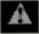 Save all warnings and instructions for future reference.”,co jest niezgodne z § 59 ust. 1 pkt 8 rozporządzenia MG,brak informacji określonej w punkcie 8.12.2 ppkt Za2) normy PN-EN 60745-1, co jest niezgodne z § 59 ust. 1 pkt 12 rozporządzenia MG,błędne określenie niepewności pomiaru poprzez użycie symboli „KLPA, KLWA” zamiast symboli „KpA, KWA” w tabeli „5. Dane Techniczne”, co jest niezgodne z pkt 8.12.2 ppkt Za1) normy PN-EN 60745-1, co jest niezgodne z § 59 ust. 1 pkt 21 rozporządzenia MG,W instrukcji „Bezpieczeństwo pracy Informacje dodatkowe”:brak rozróżnienia poprzez wyróżnienie czcionki albo w inny sposób wszystkich ostrzeżeń dotyczących bezpieczeństwa, co jest niezgodne z pkt 8.12.1 normy PN-EN 60745-1, co jest niezgodne z § 59 ust. 1 pkt 5 rozporządzenia MG,brak na wstępie wymaganych ostrzeżeń przetłumaczonych na język polski mających swój odpowiednik w pkt 8.12.1.1 normy PN-EN 60745-1 tj.:„ WARNING Read all safety warnings and all instructions. Failure to follow the warnings and instructions may result in electric shock, fire and/or serious injury.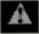 Save all warnings and instructions for future reference.The term "power tool" in the warnings refers to your mains-operated corded) power tool or battery-operated (cordless) power tool.”,co jest niezgodne z § 59 ust. 1 pkt 8 rozporządzenia MG,treść ostrzeżenia podanego w wersie 2 sekcji „Ogólne warunki bezpieczeństwa miejsca pracy” nie odpowiada w całości treści ostrzeżenia wynikającego z pkt 8.12.1.1 ppkt 1b) normy PN-EN 60745-1, co jest niezgodne z § 59 ust. 1 pkt 8 rozporządzenia MG,treść ostrzeżenia podanego w wersie 3 sekcji „Ogólne warunki bezpieczeństwa miejsca pracy” jest nieprawidłowa (nie odpowiada treści pkt 8.12.1.1 ppkt 1)), co jest niezgodne z § 59 ust. 1 pkt 8 rozporządzenia MG,treści ostrzeżeń podanych w wersach 4 i 5 sekcji „Ogólne warunki bezpieczeństwa miejsca pracy” nie odpowiadają w całości treści ostrzeżenia wynikającego z pkt 8.12.1.1 ppkt 1c) normy PN-EN 60745-1, co jest niezgodne z § 59 ust. 1 pkt 8 rozporządzenia MG,treść ostrzeżenia podanego w wersie 3 sekcji „Bezpieczeństwo elektryczne” nie odpowiada w całości treści ostrzeżenia wynikającego z pkt 8.12.1.1 ppkt 2b) normy PN-EN 60745-1, co jest niezgodne z § 59 ust. 1 pkt 8 rozporządzenia MG,treść ostrzeżenia podanego w wersie 5 i 6 sekcji „Bezpieczeństwo elektryczne” nie odpowiada w całości treści ostrzeżenia wynikającego z pkt 8.12.1.1 ppkt 2d) normy PN-EN 60745-1, co jest niezgodne z § 59 ust. 1 pkt 8 rozporządzenia MG,treść ostrzeżenia podanego w wersie 7 i 8 sekcji „Bezpieczeństwo elektryczne” nie odpowiada w całości treści ostrzeżenia wynikającego z pkt 8.12.1.1 ppkt 2e) normy PN-EN 60745-1, co jest niezgodne z § 59 ust. 1 pkt 8 rozporządzenia MG,treść ostrzeżenia podanego w wersie 9 sekcji „Bezpieczeństwo elektryczne” nie odpowiada w całości treści ostrzeżenia wynikającego z pkt 8.12.1.1 ppkt 2f) normy PN-EN 60745-1, co jest niezgodne z § 59 ust. 1 pkt 8 rozporządzenia MG,treść ostrzeżenia podanego w wersie 3 i 4 sekcji „Bezpieczeństwo osób” nie odpowiada w całości treści ostrzeżenia wynikającego z pkt 8.12.1.1 ppkt 3b) normy PN-EN 60745-1, co jest niezgodne z § 59 ust. 1 pkt 8 rozporządzenia MG,treść ostrzeżenia podanego w wersie 5 i 6 sekcji „Bezpieczeństwo osób” nie odpowiada w całości treści ostrzeżenia wynikającego z pkt 8.12.1.1 ppkt 3c) normy PN-EN 60745-1, co jest niezgodne z § 59 ust. 1 pkt 8 rozporządzenia MG,treść ostrzeżenia podanego w wersie 10 i 11 sekcji „Bezpieczeństwo osób” nie odpowiada w całości treści ostrzeżenia wynikającego z pkt 8.12.1.1 ppkt 3f) normy PN-EN 60745-1, co jest niezgodne z § 59 ust. 1 pkt 8 rozporządzenia MG,treść ostrzeżenia podanego w wersie 12 sekcji „Bezpieczeństwo osób” nie odpowiada treści wynikającej z pkt 8.12.1.1 ppkt 3) normy PN-EN 60745-1, co jest niezgodne z § 59 ust. 1 pkt 8 rozporządzenia MG,brak wyróżnienia nazwy sekcji „Obsługa urządzenia i jego eksploatacja” w wersie 12, co jest niezgodne z pkt 8.12.1 i 8.12.1.1 ppkt 4) normy PN-EN 60745-1, co jest niezgodne z § 59 ust. 1 pkt 8 rozporządzenia MG,treść ostrzeżenia podanego w wersie 13 sekcji „Obsługa urządzenia i jego eksploatacja” nie odpowiada w całości treści ostrzeżenia wynikającego z pkt 8.12.1.1 ppkt 4a) normy PN-EN 60745-1, co jest niezgodne z § 59 ust. 1 pkt 8 rozporządzenia MG,nieprawidłowo zamieszczone ostrzeżenie w sekcji „Obsługa urządzenia i jego eksploatacja” o treści: „Jeżeli można podłączyć do narzędzia urządzenie odsysające, wychwytujące pył, urobek należy upewnić się, że są prawidłowo podłączone i będą prawidłowo użyte. Urządzenia odsysające polepszają warunki pracy i zmniejszają ryzyko wystąpienia wypadku.”, które powinno być w sekcji „Bezpieczeństwo osobiste” i jest niezgodne z pkt 8.12.1.1. 3g) normy PN-EN 60745-1, co jest niezgodne z § 59 ust. 1 pkt 8 rozporządzenia MG,treść ostrzeżenia podanego w wersie 14 sekcji „Obsługa urządzenia i jego eksploatacja” nie odpowiada w całości treści ostrzeżenia wynikającego z pkt 8.12.1.1 ppkt 4b) normy PN-EN 60745-1, co jest niezgodne z § 59 ust. 1 pkt 8 rozporządzenia MG,treść ostrzeżenia podanego w wersie 23 sekcji „Obsługa urządzenia i jego eksploatacja” nie odpowiada w całości treści ostrzeżenia wynikającego z pkt 8.12.1.1 ppkt 4f) normy PN-EN 60745-1, co jest niezgodne z § 59 ust. 1 pkt 8 rozporządzenia MG,treść ostrzeżenia podanego w wersie 24 sekcji „Obsługa urządzenia i jego eksploatacja” nie odpowiada w całości treści ostrzeżenia wynikającego z pkt 8.12.1.1 ppkt 4g) normy PN-EN 60745-1, co jest niezgodne z § 59 ust. 1 pkt 8 rozporządzenia MG,brak sekcji „Obsługa i konserwacja elektronarzędzi akumulatorowych”, co jest niezgodne z pkt K.8.12.1.1 normy PN-EN 60745-1, co jest niezgodne z § 59 ust. 1 pkt 8 rozporządzenia MG,brak treści ostrzeżeń dodatkowych wymaganych normami PN-EN 60745-2-1 i PN-EN 60745-2-2, co jest niezgodne z § 59 ust. 1 pkt 8 rozporządzenia MG.Zestaw akumulatorowej wiertarko – wkrętaki MAKITA DDF459RF4J:w instrukcji „Zasady bezpieczeństwa Należy przeczytać i zachować niniejszą instrukcję” oznaczonej 883853E783 treść ostrzeżenia podanego w punkcie 6 sekcji „Bezpieczeństwo osobiste” nie odpowiada w całości treści ostrzeżenia wynikającego z pkt 8.12.1.1 ppkt 3f) normy PN-EN 60745-1, co jest niezgodne z § 59 ust. 1 pkt 8 rozporządzenia MG.Zestaw akumulatorowej wiertarko – wkrętarki DEWALT® DCD780M2:w instrukcji DEWALT® XR LI-ION DCD730, DCD735, DCD780, DCD785 „Tłumaczenie oryginalnej instrukcji” oznaczonej 509111 – 70 PL brak informacji określonej w pkt 8.12.2 ppkt Za2) normy PN-EN 60745-1, co jest niezgodne z § 59 ust. 1 pkt 12 rozporządzenia MG;Zestaw akumulatorowej wiertarko – wkrętaki STANLEY® FATMAX® FMC011S2:w instrukcji STANLEY® FATMAX® FMC011 „Tłumaczenie oryginalnej instrukcji” oznaczonej 509213 – 71 PL:brak wyróżnienia fragmentu tekstu ostrzeżenia „Ostrzeżenie! Zapoznaj się ze wszystkimi ostrzeżeniami dotyczącymi bezpiecznej pracy oraz z instrukcją obsługi”, o którym mowa w pkt 8.12.1.1 normy PN-EN 60745-1, co jest niezgodne z § 59 ust. 1 pkt 5 rozporządzenia MG,brak w instrukcji informacji określonej w pkt 8.12.2 ppkt Za2), co jest niezgodne z § 59 ust. 1 pkt 12 rozporządzenia MG,Zestaw akumulatorowej wiertarko – wkrętarki metabo® BS 18 L Quick:w instrukcji BS 18 L BS 18 L Quick BS 1800 L Plus SB 18 L opatrzonej napisem „Oryginalna instrukcja obsługi” oznaczonej 170 27 5690 – 0118:na str. 51 instrukcji obsługi elektronarzędzia w rozdziale 4 „Specyficzne zasady bezpieczeństwa” brak ostrzeżenia wymaganego drugim myślnikiem pkt 8.12.1.1 normy PN-EN 60745-2-1, co jest niezgodne z § 59 ust. 1 pkt 8 rozporządzenia MG,w instrukcji „Ogólne ostrzeżenia dotyczące bezpieczeństwa użytkowania elektronarzędzia” oznaczonej 170 27 5550 – 0917:na str. 19 instrukcji ogólnego bezpieczeństwa treść umieszczonego ostrzeżenia pod „Ogólne ostrzeżenia dotyczące bezpieczeństwa użytkowania elektronarzędzia” nie odpowiada treści ostrzeżenia wynikającego z pkt 8.12.1.1 normy PN-EN 60745-1, co jest niezgodne z § 59 ust. 1 pkt 8 rozporządzenia MG,na str. 20 instrukcji ogólnego bezpieczeństwa w rozdziale 3 „Bezpieczeństwo osób” treść ostrzeżenia podanego w punkcie 3 f) nie odpowiada w całości treści ostrzeżenia wynikającego z pkt 8.12.1.1 ppkt 3f) normy PN-EN 60745-1, co jest niezgodne z § 59 ust. 1 pkt 8 rozporządzenia MG,na str. 21 instrukcji ogólnego bezpieczeństwa w rozdziale „Obsługa i konserwacja elektronarzędzi” treść ostrzeżenia podanego w punkcie 4 e) nie odpowiada treści ostrzeżenia wynikającego z pkt 8.12.1.1 ppkt 4e) normy PN-EN 60745-1, co jest niezgodne z § 59 ust. 1 pkt 8 rozporządzenia MG,Szlifierka kątowa BOSCH Professional HEAVY DUTY 9-125S:w instrukcji BOSCH GWS Professional HEAVY DUTY 9-115 | 9-125 | 9-115 S | 9-125 S oznaczonej 1609 92A 3EC (17.2.17):na str. 123, w rozdziale „Dodatkowe szczególne wskazówki bezpieczeństwa dla przecinania ściernicą” treść ostrzeżenia w ostatnim myślniku nie odpowiada treści wynikającej z pkt 8.12.1.104 f) normy PN-EN 60745-2-3, co jest niezgodne z § 59 ust. 1 pkt 8 rozporządzenia MG,na str. 123, w rozdziale „Szczególne wskazówki bezpieczeństwa dla pracy z użyciem szczotek drucianych” treść ostrzeżenia w drugim myślniku nie odpowiada treści wynikającej z pkt 8.12.1.107 b) normy PN-EN 60745-2-3, co jest niezgodne z § 59 ust. 1 pkt 8 rozporządzenia MG,Szlifierka kątowa SKIL F0159016AA:w instrukcji SKIL® ANGLE GRINDER 9001 (F0159001..) 9006 (F0159006..) 9016 (F0159016..) oznaczonej 2610Z09331 08/17:na str. 80 instrukcji, w rozdziale „Bezpieczeństwo” treść ostrzeżenia umieszczonego pod „Ogólne ostrzeżenia dotyczące bezpieczeństwa użytkowania elektronarzędzia” nie odpowiada treści ostrzeżenia wymaganego pkt 8.12.1.1 normy PN-EN 60745-1, co jest niezgodne z § 59 ust. 1 pkt 8 rozporządzenia MG,na str. 81 instrukcji, w rozdziale „Bezpieczeństwo”, w podrozdziale 3 - „Bezpieczeństwo osób” ppkt f) treść ostrzeżenia nie odpowiada treści ostrzeżenia wymaganego pkt 8.12.1.1 3f) normy PN-EN 60745-1, co jest niezgodne z § 59 ust. 1 pkt 8 rozporządzenia MG,na str. 81 instrukcji, w rozdziale „Bezpieczeństwo”, w podrozdziale 4 - „Uważne obcowanie oraz użycie elektronarzędzia” treść tego nagłówka nie odpowiada treści nagłówka wymaganego pkt 8.12.1.1 normy PN-EN 60745-1, co jest niezgodne z § 59 ust. 1 pkt 8 rozporządzenia MG,na str. 81 instrukcji, w rozdziale „Bezpieczeństwo”, w podrozdziale 4 - „Uważne obcowanie oraz użycie elektronarzędzia” ppkt e) treść ostrzeżenia nie odpowiada treści ostrzeżenia wymaganego pkt 8.12.1.1 4e) normy PN-EN 60745-1, co jest niezgodne z § 59 ust. 1 pkt 8 rozporządzenia MG,na str. 81 instrukcji, w rozdziale „Instrukcje bezpieczeństwa do szlifierki kątowej”, w podrozdziale 1 - „Wskazówki bezpieczeństwa dotyczące szlifowania, szlifowania papierem ściernym, pracy z użyciem szczotek drucianych, polerowania i przecinania ściernicą” ppkt b) treść ostrzeżenia nie odpowiada treści ostrzeżenia wymaganego pkt 8.12.1.101 b) normy PN-EN 60745-2-3, co jest niezgodne z § 59 ust. 1 pkt 8 rozporządzenia MG,na str. 82 instrukcji, w rozdziale „Instrukcje bezpieczeństwa do szlifierki kątowej”, w podrozdziale 2 - „Odrzut i odpowiednie wskazówki ostrzegawcze” ppkt b), c) oraz e) treść ostrzeżeń nie odpowiada treści ostrzeżeń wymaganych pkt 8.12.1.102 b), c) oraz e) normy PN-EN 60745-2-3, co jest niezgodne z § 59 ust. 1 pkt 8 rozporządzenia MG,na str. 83 instrukcji, w rozdziale „Instrukcje bezpieczeństwa do szlifierki kątowej”, w podrozdziale 3 - „Szczególne wskazówki ostrzegawcze dotyczące szlifowania i odcinania z użyciem ściernic” ppkt e) treść ostrzeżenia nie odpowiada treści ostrzeżenia wymaganego pkt 8.12.1.103 e) normy PN-EN 60745-2-3, co jest niezgodne z § 59 ust. 1 pkt 8 rozporządzenia MG,na str. 83 instrukcji, w rozdziale „Instrukcje bezpieczeństwa do szlifierki kątowej”, w podrozdziale 4 - „Dalsze szczególne wskazówki ostrzegawcze dotyczące przecinania ściernicą” ppkt b) i f) treść ostrzeżeń nie odpowiada treści ostrzeżeń wymaganych pkt 8.12.1.104 b) i f) normy PN-EN 60745-2-3, co jest niezgodne z § 59 ust. 1 pkt 8 rozporządzenia MG,brak informacji określonej w punkcie 8.12.2 ppkt Za2) normy PN-EN 60745-1, co jest niezgodne § 59 ust. 1 pkt 12 rozporządzenia MG,niezgodności wynikające z § 64 rozporządzenia MG występują w 4 z 8 kontrolowanych elektronarzędzi tj.:Zestaw akumulatorowej wiertarko – wkrętarka DEDRA DED7878B:W instrukcji „Wiertarko – wkrętarka Instrukcja obsługi z kartą gwarancyjną” oznaczonej 7874/7878/7878B/7880B.1262017 V.3:brak informacji określonych w punkcie 8.12.2 ppkt Za4) normy PN-EN 60745-1, brak informacji określonych w punkcie 8.12.2 ppkt Za5) normy PN-EN 60745-1, brak symbolu określającego parametr poziomu wibracji ah,D, oraz opisu określonego w pkt 6.2.7.2 normy PN-EN 60745-2-1,wymaganego pkt 8.12.2 ppkt Za3) normy PN-EN 60745-1, błędne określenie niepewności pomiaru poziomu wibracji poprzez użycie symbolu „KD” zamiast symbolu „K” w tabeli „5. Dane Techniczne”, co jest niezgodne z pkt 6.2.7.2 normy PN-EN 60745-2-1 wymaganego pkt 8.12.2 ppkt Za3) normy PN-EN 60745-1,brak określenia parametru poziomu wibracji ah, współczynnika niepewności pomiaru K oraz opisu określonego w pkt 6.2.7.2 normy PN-EN 60745-2-2, wymaganego pkt 8.12.2 ppkt Za3) normy PN-EN 60745-1,Zestaw akumulatorowej wiertarko – wkrętaki MAKITA DDF459RF4J:Brak w instrukcji „Akum. Wiertarko – wkrętarka Instrukcja Obsługi” oznaczonej 885237C971 informacji dotyczących drgań przenoszonych przez maszynę dla funkcji wkręcania,Zestaw akumulatorowej wiertarko – wkrętarki DEWALT® DCD780M2:w instrukcji DEWALT® XR LI-ION DCD730, DCD735, DCD780, DCD785 „Tłumaczenie oryginalnej instrukcji” oznaczonej 509111 – 70 PL:w tabeli „Dane techniczne – Wartość hałasu i drgań (sumy wektorowe przyśpieszeń) zgodnie z EN60745-2-1 – Wkręcanie śrub” nie zastosowano opisu trybu pracy elektronarzędzia określonego w pkt 6.2.7.2 normy PN-EN 60745-2-2, w związku z pkt 8.12.2 ppkt Za) normy PN-EN 60745-1;w tabeli „Dane techniczne – Wartość hałasu i drgań (sumy wektorowe przyśpieszeń) zgodnie z EN60745-2-1 – Wkręcanie śrub” błędnie użyto indeksu dolnego „ID” przy parametrze „wartość emisji drgań ah” określonego w pkt 6.2.7.2 normy PN-EN 60745-2-2 w związku z pkt 8.12.2 ppkt Za) normy PN-EN 60745-1;Szlifierka kątowa SKIL F0159016AA:w instrukcji SKIL® ANGLE GRINDER 9001 (F0159001..) 9006 (F0159006..) 9016 (F0159016..) oznaczonej 2610Z09331 08/17 brak informacji wymaganej pkt 8.12.2 Za3) normy PN-EN 60745-1 w związku z pkt 6.2.7.2 normy PN-EN 60745-2-3.BADANIE LABORATORYJNEZgodnie z programem kontroli DNR-3.702.15.2018.MK pobrano do badań laboratoryjnych szlifierkę kątową BOSCH Professional HEAVY DUTY 9-125S, EAN: 3165140861038. Badanie zostało przeprowadzone przez Ośrodek Badań Atestacji i Certyfikacji OBAC Sp. z o.o. z siedzibą w Gliwicach w zakresie spełniania przez produkt następujących punktów norm:pkt 14 normy PN-EN 60745-1 z uwzględnieniem pkt 14 normy PN-EN 60745-2-3 – sprawdzenie odporności na działanie wilgoci,pkt 15 normy PN-EN 60745-1 z uwzględnieniem pkt 15 normy PN-EN 60745-2-3 – sprawdzenie wytrzymałości elektrycznej,pkt 17 normy PN-EN 60745-1 z uwzględnieniem pkt 17 normy PN-EN 60745-2-3 – sprawdzenie pracy długotrwałej,pkt 18 normy PN-EN 60745-1 z uwzględnieniem pkt 18 normy PN-EN 60745-2-3 – sprawdzenie pracy w warunkach nienormalnych,pkt 20 normy PN-EN 60745-1 z uwzględnieniem pkt 20 normy PN-EN 60745-2-3 – sprawdzenie wytrzymałości mechanicznej.Przeprowadzone badanie wykazało, że szlifierka kątowa BOSCH GWS 9-125S spełnia wymagania ww. punktów norm.WYKORZYSTANIE USTALEŃ KONTROLNYCHNa dzień sporządzenia informacji zgodnie z art. 40k. ust. 2 ustawy z dnia 30 sierpnia 2002 r. o systemie oceny zgodności tut. Inspektorat skierował do:producenta zestawu akumulatorowej wiertarko – wkrętarki DEDRA DED7878B – firmy DEDRA-EXIM Sp. z o.o., 05-800 Pruszków, ul. 3 Maja 8;trzech dystrybutorów:zestawu akumulatorowej wiertarko – wkrętarki Makita DDF459RF4J – firmy Makita Sp. z o.o., 43-346 Bielsko – Biała, ul. Bestwińska 103;zestawu akumulatorowej wiertarko – wkrętarki DEWALT® DCD780M2 oraz zestawu akumulatorowej wiertarko – wkrętaki STANLEY® FATMAX® FMC011S2 – firmy Black & Decker Limited BVBA Sp. z o.o. Oddział w Polsce, ul. Prosta 68, 00 – 838 Warszawa;zestawu akumulatorowej wiertarko – wkrętarki metabo® BS 18 L Quick – firmy Metabo Polska Sp. z o.o. ul. Gdyńska 28, 73-110 Stargard;wystąpienia z wnioskiem o podjęcie dobrowolnych działań naprawczych w zakresie usunięcia niezgodności z zasadniczymi wymaganiami oraz przedstawienie dowodów podjętych działań w podanym terminie. Do dnia dzisiejszego odpowiedzi udzieliły firmy:DEDRA-EXIM Sp. z o.o., która przesłała odpowiedź wraz z kopią poprawionej deklaracji zgodności, poprawionej instrukcji obsługi, ogólnego bezpieczeństwa oraz tabliczki znamionowej;Makita Sp. z o.o., która przesłała odpowiedź z jakich powodów w instrukcji nie pojawiły się kwestionowane zagadnienia;W pozostałych przypadkach, w których stwierdzono nieprawidłowości do dystrybutorów zostaną skierowane również wystąpienia z wnioskiem o podjęcie dobrowolnych działań naprawczych w zakresie usunięcia niezgodności z zasadniczymi wymaganiami oraz przedstawienia dowodów podjętych działań w podanym terminie.W przypadku producenta DEDRA-EXIM Sp. z o.o., który wprowadził do obrotu wyrób niezgodny z zasadniczymi wymaganiami zostanie skierowane zawiadomienie do prokuratury o podejrzeniu popełnienia przestępstwa z art. 45 ustawy o systemie oceny zgodności;DANE O WSPÓŁPRACY Z ORGANAMI CELNYMIW I kwartale 2019 r. tutejszy Inspektorat nie wydawał opinii dotyczących maszyn – elektronarzędzi na potrzeby urzędów celnych.OCENA OGÓLNEJ SYTUACJI NA RYNKU KONTROLOWANYCH WYROBÓWKażde skontrolowane elektronarzędzie oznakowane było znakiem CE oraz wyposażone było w deklarację zgodności, instrukcję obsługi i instrukcję ogólnego bezpieczeństwa.Siedem na osiem kontrolowanych elektronarzędzi oznakowane było w sposób zgodny z deklarowaną normą oraz rozporządzeniem MG. W jednym przypadku stwierdzono uchybienia dotyczące oznakowania.W przypadku trzech skontrolowanych wyrobów (maszyny z poz. 2, 5, 8) stwierdzono w instrukcjach ogólnego bezpieczeństwa stosowanie zapisów wymaganych nowszą normą niż norma deklarowana. Sytuacja ta wynika zapewne z okresu przejściowego między normą PN-EN 60745-1, a nowszą normą PN-EN 62841-1 oraz z rekomendacji komitetu IEC o możliwości stosowania w instrukcjach zapisów nowszej normy (w określonych punktach, np. dotyczących bezpieczeństwa).W dwóch kolejnych przypadkach (maszyny z poz. 3, 4) stwierdzono drobne uchybienia w instrukcji związane z brakiem rekomendacji ostrzeżenia wymaganego deklarowaną normą.W instrukcjach obsługi oraz bezpieczeństwa siedmiu z ośmiu skontrolowanych elektronarzędzi stwierdzono błędy wynikające z tłumaczenia instrukcji oryginalnej na język polski.